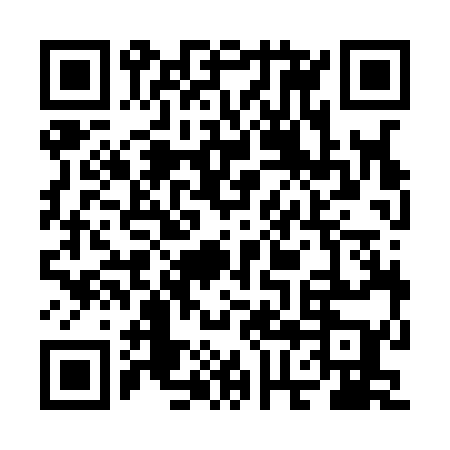 Ramadan times for Wyreby Male, PolandMon 11 Mar 2024 - Wed 10 Apr 2024High Latitude Method: Angle Based RulePrayer Calculation Method: Muslim World LeagueAsar Calculation Method: HanafiPrayer times provided by https://www.salahtimes.comDateDayFajrSuhurSunriseDhuhrAsrIftarMaghribIsha11Mon4:114:116:0911:553:445:425:427:3312Tue4:084:086:0611:553:465:445:447:3513Wed4:064:066:0411:543:475:465:467:3714Thu4:034:036:0111:543:495:485:487:4015Fri4:004:005:5911:543:505:505:507:4216Sat3:573:575:5711:543:525:525:527:4417Sun3:553:555:5411:533:535:545:547:4618Mon3:523:525:5211:533:555:565:567:4819Tue3:493:495:4911:533:565:575:577:5020Wed3:463:465:4711:523:585:595:597:5221Thu3:433:435:4411:523:596:016:017:5522Fri3:413:415:4211:524:016:036:037:5723Sat3:383:385:3911:524:026:056:057:5924Sun3:353:355:3711:514:046:076:078:0125Mon3:323:325:3411:514:056:096:098:0426Tue3:293:295:3211:514:076:106:108:0627Wed3:263:265:3011:504:086:126:128:0828Thu3:233:235:2711:504:096:146:148:1129Fri3:203:205:2511:504:116:166:168:1330Sat3:173:175:2211:494:126:186:188:1531Sun4:144:146:2012:495:137:207:209:181Mon4:114:116:1712:495:157:217:219:202Tue4:074:076:1512:495:167:237:239:233Wed4:044:046:1212:485:187:257:259:254Thu4:014:016:1012:485:197:277:279:285Fri3:583:586:0812:485:207:297:299:306Sat3:553:556:0512:475:227:317:319:337Sun3:513:516:0312:475:237:337:339:368Mon3:483:486:0012:475:247:347:349:389Tue3:453:455:5812:475:257:367:369:4110Wed3:413:415:5612:465:277:387:389:44